T.C.
SAĞLIK BİLİMLERİ ÜNİVERSİTESİ
     HAMİDİYE HAYVAN DENEYLERİ YEREL ETİK KURULU
TAAHHÜTNAME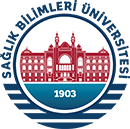 T.C.
SAĞLIK BİLİMLERİ ÜNİVERSİTESİ
     HAMİDİYE HAYVAN DENEYLERİ YEREL ETİK KURULU
TAAHHÜTNAMET.C.
SAĞLIK BİLİMLERİ ÜNİVERSİTESİ
     HAMİDİYE HAYVAN DENEYLERİ YEREL ETİK KURULU
TAAHHÜTNAMET.C.
SAĞLIK BİLİMLERİ ÜNİVERSİTESİ
     HAMİDİYE HAYVAN DENEYLERİ YEREL ETİK KURULU
TAAHHÜTNAMET.C.
SAĞLIK BİLİMLERİ ÜNİVERSİTESİ
     HAMİDİYE HAYVAN DENEYLERİ YEREL ETİK KURULU
TAAHHÜTNAME.../.../20…Çalışmanın Tam Adı: 
(Sorumlu Yürütücünün)
Unvanı ve Adı Soyadı:
Bölümü:
Tel İş:
E-Posta:

       SBÜ Hamidiye Hayvan Deneyleri Yerel Etik Kurulu Yönergesi bütün araştırmacılar tarafından okundu. Deneylerde kullanılacak hayvanların yasal kaynaklardan elde edeceğimizi, Yönergeye uygun olarak çalışacağımızı, onay alınmış çalışmada Deney Hayvanları Kullanım Sertifikası bulunmayan kişilere deney hayvanlarında herhangi bir işlem yaptırmayacağımızı, çalışma süresince işlemlerde ve çalışma ekibinde yapılacak değişiklikler için SBÜ-Hamidiye HAYDEK'in iznini alacağımızı, çalışmanın bitimini müteakip 3 ay içerisinde SBÜ-Hamidiye HAYDEK'e bildireceğimizi, bu çalışma süresince, SBÜ Hayvan Deneyleri Yerel Etik Kurulu Yönergesinde yer alan etik ilkelere uyacağımızı, beklenmeyen ters bir etki veya olay olduğunda derhal SBÜ-Hamidiye HAYDEK'e bildireceğimizi, bu çalışmayı başka bir Hayvan Deneyleri Yerel Etik Kurulu'na değerlendirilmek üzere göndermediğimizi;         Taahhüt ederim/ ederiz.Çalışma Yürütücüsü:Unvanı	        Adı Soyadı               Kurumu                       	    Tarih	                       İmzaÇalışma Ekibi:Unvanı	        Adı Soyadı               Kurumu         	      Tarih	                       İmza.../.../20…Çalışmanın Tam Adı: 
(Sorumlu Yürütücünün)
Unvanı ve Adı Soyadı:
Bölümü:
Tel İş:
E-Posta:

       SBÜ Hamidiye Hayvan Deneyleri Yerel Etik Kurulu Yönergesi bütün araştırmacılar tarafından okundu. Deneylerde kullanılacak hayvanların yasal kaynaklardan elde edeceğimizi, Yönergeye uygun olarak çalışacağımızı, onay alınmış çalışmada Deney Hayvanları Kullanım Sertifikası bulunmayan kişilere deney hayvanlarında herhangi bir işlem yaptırmayacağımızı, çalışma süresince işlemlerde ve çalışma ekibinde yapılacak değişiklikler için SBÜ-Hamidiye HAYDEK'in iznini alacağımızı, çalışmanın bitimini müteakip 3 ay içerisinde SBÜ-Hamidiye HAYDEK'e bildireceğimizi, bu çalışma süresince, SBÜ Hayvan Deneyleri Yerel Etik Kurulu Yönergesinde yer alan etik ilkelere uyacağımızı, beklenmeyen ters bir etki veya olay olduğunda derhal SBÜ-Hamidiye HAYDEK'e bildireceğimizi, bu çalışmayı başka bir Hayvan Deneyleri Yerel Etik Kurulu'na değerlendirilmek üzere göndermediğimizi;         Taahhüt ederim/ ederiz.Çalışma Yürütücüsü:Unvanı	        Adı Soyadı               Kurumu                       	    Tarih	                       İmzaÇalışma Ekibi:Unvanı	        Adı Soyadı               Kurumu         	      Tarih	                       İmza.../.../20…Çalışmanın Tam Adı: 
(Sorumlu Yürütücünün)
Unvanı ve Adı Soyadı:
Bölümü:
Tel İş:
E-Posta:

       SBÜ Hamidiye Hayvan Deneyleri Yerel Etik Kurulu Yönergesi bütün araştırmacılar tarafından okundu. Deneylerde kullanılacak hayvanların yasal kaynaklardan elde edeceğimizi, Yönergeye uygun olarak çalışacağımızı, onay alınmış çalışmada Deney Hayvanları Kullanım Sertifikası bulunmayan kişilere deney hayvanlarında herhangi bir işlem yaptırmayacağımızı, çalışma süresince işlemlerde ve çalışma ekibinde yapılacak değişiklikler için SBÜ-Hamidiye HAYDEK'in iznini alacağımızı, çalışmanın bitimini müteakip 3 ay içerisinde SBÜ-Hamidiye HAYDEK'e bildireceğimizi, bu çalışma süresince, SBÜ Hayvan Deneyleri Yerel Etik Kurulu Yönergesinde yer alan etik ilkelere uyacağımızı, beklenmeyen ters bir etki veya olay olduğunda derhal SBÜ-Hamidiye HAYDEK'e bildireceğimizi, bu çalışmayı başka bir Hayvan Deneyleri Yerel Etik Kurulu'na değerlendirilmek üzere göndermediğimizi;         Taahhüt ederim/ ederiz.Çalışma Yürütücüsü:Unvanı	        Adı Soyadı               Kurumu                       	    Tarih	                       İmzaÇalışma Ekibi:Unvanı	        Adı Soyadı               Kurumu         	      Tarih	                       İmza.../.../20…Çalışmanın Tam Adı: 
(Sorumlu Yürütücünün)
Unvanı ve Adı Soyadı:
Bölümü:
Tel İş:
E-Posta:

       SBÜ Hamidiye Hayvan Deneyleri Yerel Etik Kurulu Yönergesi bütün araştırmacılar tarafından okundu. Deneylerde kullanılacak hayvanların yasal kaynaklardan elde edeceğimizi, Yönergeye uygun olarak çalışacağımızı, onay alınmış çalışmada Deney Hayvanları Kullanım Sertifikası bulunmayan kişilere deney hayvanlarında herhangi bir işlem yaptırmayacağımızı, çalışma süresince işlemlerde ve çalışma ekibinde yapılacak değişiklikler için SBÜ-Hamidiye HAYDEK'in iznini alacağımızı, çalışmanın bitimini müteakip 3 ay içerisinde SBÜ-Hamidiye HAYDEK'e bildireceğimizi, bu çalışma süresince, SBÜ Hayvan Deneyleri Yerel Etik Kurulu Yönergesinde yer alan etik ilkelere uyacağımızı, beklenmeyen ters bir etki veya olay olduğunda derhal SBÜ-Hamidiye HAYDEK'e bildireceğimizi, bu çalışmayı başka bir Hayvan Deneyleri Yerel Etik Kurulu'na değerlendirilmek üzere göndermediğimizi;         Taahhüt ederim/ ederiz.Çalışma Yürütücüsü:Unvanı	        Adı Soyadı               Kurumu                       	    Tarih	                       İmzaÇalışma Ekibi:Unvanı	        Adı Soyadı               Kurumu         	      Tarih	                       İmza.../.../20…Çalışmanın Tam Adı: 
(Sorumlu Yürütücünün)
Unvanı ve Adı Soyadı:
Bölümü:
Tel İş:
E-Posta:

       SBÜ Hamidiye Hayvan Deneyleri Yerel Etik Kurulu Yönergesi bütün araştırmacılar tarafından okundu. Deneylerde kullanılacak hayvanların yasal kaynaklardan elde edeceğimizi, Yönergeye uygun olarak çalışacağımızı, onay alınmış çalışmada Deney Hayvanları Kullanım Sertifikası bulunmayan kişilere deney hayvanlarında herhangi bir işlem yaptırmayacağımızı, çalışma süresince işlemlerde ve çalışma ekibinde yapılacak değişiklikler için SBÜ-Hamidiye HAYDEK'in iznini alacağımızı, çalışmanın bitimini müteakip 3 ay içerisinde SBÜ-Hamidiye HAYDEK'e bildireceğimizi, bu çalışma süresince, SBÜ Hayvan Deneyleri Yerel Etik Kurulu Yönergesinde yer alan etik ilkelere uyacağımızı, beklenmeyen ters bir etki veya olay olduğunda derhal SBÜ-Hamidiye HAYDEK'e bildireceğimizi, bu çalışmayı başka bir Hayvan Deneyleri Yerel Etik Kurulu'na değerlendirilmek üzere göndermediğimizi;         Taahhüt ederim/ ederiz.Çalışma Yürütücüsü:Unvanı	        Adı Soyadı               Kurumu                       	    Tarih	                       İmzaÇalışma Ekibi:Unvanı	        Adı Soyadı               Kurumu         	      Tarih	                       İmza.../.../20…Çalışmanın Tam Adı: 
(Sorumlu Yürütücünün)
Unvanı ve Adı Soyadı:
Bölümü:
Tel İş:
E-Posta:

       SBÜ Hamidiye Hayvan Deneyleri Yerel Etik Kurulu Yönergesi bütün araştırmacılar tarafından okundu. Deneylerde kullanılacak hayvanların yasal kaynaklardan elde edeceğimizi, Yönergeye uygun olarak çalışacağımızı, onay alınmış çalışmada Deney Hayvanları Kullanım Sertifikası bulunmayan kişilere deney hayvanlarında herhangi bir işlem yaptırmayacağımızı, çalışma süresince işlemlerde ve çalışma ekibinde yapılacak değişiklikler için SBÜ-Hamidiye HAYDEK'in iznini alacağımızı, çalışmanın bitimini müteakip 3 ay içerisinde SBÜ-Hamidiye HAYDEK'e bildireceğimizi, bu çalışma süresince, SBÜ Hayvan Deneyleri Yerel Etik Kurulu Yönergesinde yer alan etik ilkelere uyacağımızı, beklenmeyen ters bir etki veya olay olduğunda derhal SBÜ-Hamidiye HAYDEK'e bildireceğimizi, bu çalışmayı başka bir Hayvan Deneyleri Yerel Etik Kurulu'na değerlendirilmek üzere göndermediğimizi;         Taahhüt ederim/ ederiz.Çalışma Yürütücüsü:Unvanı	        Adı Soyadı               Kurumu                       	    Tarih	                       İmzaÇalışma Ekibi:Unvanı	        Adı Soyadı               Kurumu         	      Tarih	                       İmza.../.../20…Çalışmanın Tam Adı: 
(Sorumlu Yürütücünün)
Unvanı ve Adı Soyadı:
Bölümü:
Tel İş:
E-Posta:

       SBÜ Hamidiye Hayvan Deneyleri Yerel Etik Kurulu Yönergesi bütün araştırmacılar tarafından okundu. Deneylerde kullanılacak hayvanların yasal kaynaklardan elde edeceğimizi, Yönergeye uygun olarak çalışacağımızı, onay alınmış çalışmada Deney Hayvanları Kullanım Sertifikası bulunmayan kişilere deney hayvanlarında herhangi bir işlem yaptırmayacağımızı, çalışma süresince işlemlerde ve çalışma ekibinde yapılacak değişiklikler için SBÜ-Hamidiye HAYDEK'in iznini alacağımızı, çalışmanın bitimini müteakip 3 ay içerisinde SBÜ-Hamidiye HAYDEK'e bildireceğimizi, bu çalışma süresince, SBÜ Hayvan Deneyleri Yerel Etik Kurulu Yönergesinde yer alan etik ilkelere uyacağımızı, beklenmeyen ters bir etki veya olay olduğunda derhal SBÜ-Hamidiye HAYDEK'e bildireceğimizi, bu çalışmayı başka bir Hayvan Deneyleri Yerel Etik Kurulu'na değerlendirilmek üzere göndermediğimizi;         Taahhüt ederim/ ederiz.Çalışma Yürütücüsü:Unvanı	        Adı Soyadı               Kurumu                       	    Tarih	                       İmzaÇalışma Ekibi:Unvanı	        Adı Soyadı               Kurumu         	      Tarih	                       İmza.../.../20…Çalışmanın Tam Adı: 
(Sorumlu Yürütücünün)
Unvanı ve Adı Soyadı:
Bölümü:
Tel İş:
E-Posta:

       SBÜ Hamidiye Hayvan Deneyleri Yerel Etik Kurulu Yönergesi bütün araştırmacılar tarafından okundu. Deneylerde kullanılacak hayvanların yasal kaynaklardan elde edeceğimizi, Yönergeye uygun olarak çalışacağımızı, onay alınmış çalışmada Deney Hayvanları Kullanım Sertifikası bulunmayan kişilere deney hayvanlarında herhangi bir işlem yaptırmayacağımızı, çalışma süresince işlemlerde ve çalışma ekibinde yapılacak değişiklikler için SBÜ-Hamidiye HAYDEK'in iznini alacağımızı, çalışmanın bitimini müteakip 3 ay içerisinde SBÜ-Hamidiye HAYDEK'e bildireceğimizi, bu çalışma süresince, SBÜ Hayvan Deneyleri Yerel Etik Kurulu Yönergesinde yer alan etik ilkelere uyacağımızı, beklenmeyen ters bir etki veya olay olduğunda derhal SBÜ-Hamidiye HAYDEK'e bildireceğimizi, bu çalışmayı başka bir Hayvan Deneyleri Yerel Etik Kurulu'na değerlendirilmek üzere göndermediğimizi;         Taahhüt ederim/ ederiz.Çalışma Yürütücüsü:Unvanı	        Adı Soyadı               Kurumu                       	    Tarih	                       İmzaÇalışma Ekibi:Unvanı	        Adı Soyadı               Kurumu         	      Tarih	                       İmza.../.../20…Çalışmanın Tam Adı: 
(Sorumlu Yürütücünün)
Unvanı ve Adı Soyadı:
Bölümü:
Tel İş:
E-Posta:

       SBÜ Hamidiye Hayvan Deneyleri Yerel Etik Kurulu Yönergesi bütün araştırmacılar tarafından okundu. Deneylerde kullanılacak hayvanların yasal kaynaklardan elde edeceğimizi, Yönergeye uygun olarak çalışacağımızı, onay alınmış çalışmada Deney Hayvanları Kullanım Sertifikası bulunmayan kişilere deney hayvanlarında herhangi bir işlem yaptırmayacağımızı, çalışma süresince işlemlerde ve çalışma ekibinde yapılacak değişiklikler için SBÜ-Hamidiye HAYDEK'in iznini alacağımızı, çalışmanın bitimini müteakip 3 ay içerisinde SBÜ-Hamidiye HAYDEK'e bildireceğimizi, bu çalışma süresince, SBÜ Hayvan Deneyleri Yerel Etik Kurulu Yönergesinde yer alan etik ilkelere uyacağımızı, beklenmeyen ters bir etki veya olay olduğunda derhal SBÜ-Hamidiye HAYDEK'e bildireceğimizi, bu çalışmayı başka bir Hayvan Deneyleri Yerel Etik Kurulu'na değerlendirilmek üzere göndermediğimizi;         Taahhüt ederim/ ederiz.Çalışma Yürütücüsü:Unvanı	        Adı Soyadı               Kurumu                       	    Tarih	                       İmzaÇalışma Ekibi:Unvanı	        Adı Soyadı               Kurumu         	      Tarih	                       İmza.../.../20…Çalışmanın Tam Adı: 
(Sorumlu Yürütücünün)
Unvanı ve Adı Soyadı:
Bölümü:
Tel İş:
E-Posta:

       SBÜ Hamidiye Hayvan Deneyleri Yerel Etik Kurulu Yönergesi bütün araştırmacılar tarafından okundu. Deneylerde kullanılacak hayvanların yasal kaynaklardan elde edeceğimizi, Yönergeye uygun olarak çalışacağımızı, onay alınmış çalışmada Deney Hayvanları Kullanım Sertifikası bulunmayan kişilere deney hayvanlarında herhangi bir işlem yaptırmayacağımızı, çalışma süresince işlemlerde ve çalışma ekibinde yapılacak değişiklikler için SBÜ-Hamidiye HAYDEK'in iznini alacağımızı, çalışmanın bitimini müteakip 3 ay içerisinde SBÜ-Hamidiye HAYDEK'e bildireceğimizi, bu çalışma süresince, SBÜ Hayvan Deneyleri Yerel Etik Kurulu Yönergesinde yer alan etik ilkelere uyacağımızı, beklenmeyen ters bir etki veya olay olduğunda derhal SBÜ-Hamidiye HAYDEK'e bildireceğimizi, bu çalışmayı başka bir Hayvan Deneyleri Yerel Etik Kurulu'na değerlendirilmek üzere göndermediğimizi;         Taahhüt ederim/ ederiz.Çalışma Yürütücüsü:Unvanı	        Adı Soyadı               Kurumu                       	    Tarih	                       İmzaÇalışma Ekibi:Unvanı	        Adı Soyadı               Kurumu         	      Tarih	                       İmza.../.../20…Çalışmanın Tam Adı: 
(Sorumlu Yürütücünün)
Unvanı ve Adı Soyadı:
Bölümü:
Tel İş:
E-Posta:

       SBÜ Hamidiye Hayvan Deneyleri Yerel Etik Kurulu Yönergesi bütün araştırmacılar tarafından okundu. Deneylerde kullanılacak hayvanların yasal kaynaklardan elde edeceğimizi, Yönergeye uygun olarak çalışacağımızı, onay alınmış çalışmada Deney Hayvanları Kullanım Sertifikası bulunmayan kişilere deney hayvanlarında herhangi bir işlem yaptırmayacağımızı, çalışma süresince işlemlerde ve çalışma ekibinde yapılacak değişiklikler için SBÜ-Hamidiye HAYDEK'in iznini alacağımızı, çalışmanın bitimini müteakip 3 ay içerisinde SBÜ-Hamidiye HAYDEK'e bildireceğimizi, bu çalışma süresince, SBÜ Hayvan Deneyleri Yerel Etik Kurulu Yönergesinde yer alan etik ilkelere uyacağımızı, beklenmeyen ters bir etki veya olay olduğunda derhal SBÜ-Hamidiye HAYDEK'e bildireceğimizi, bu çalışmayı başka bir Hayvan Deneyleri Yerel Etik Kurulu'na değerlendirilmek üzere göndermediğimizi;         Taahhüt ederim/ ederiz.Çalışma Yürütücüsü:Unvanı	        Adı Soyadı               Kurumu                       	    Tarih	                       İmzaÇalışma Ekibi:Unvanı	        Adı Soyadı               Kurumu         	      Tarih	                       İmza.../.../20…Çalışmanın Tam Adı: 
(Sorumlu Yürütücünün)
Unvanı ve Adı Soyadı:
Bölümü:
Tel İş:
E-Posta:

       SBÜ Hamidiye Hayvan Deneyleri Yerel Etik Kurulu Yönergesi bütün araştırmacılar tarafından okundu. Deneylerde kullanılacak hayvanların yasal kaynaklardan elde edeceğimizi, Yönergeye uygun olarak çalışacağımızı, onay alınmış çalışmada Deney Hayvanları Kullanım Sertifikası bulunmayan kişilere deney hayvanlarında herhangi bir işlem yaptırmayacağımızı, çalışma süresince işlemlerde ve çalışma ekibinde yapılacak değişiklikler için SBÜ-Hamidiye HAYDEK'in iznini alacağımızı, çalışmanın bitimini müteakip 3 ay içerisinde SBÜ-Hamidiye HAYDEK'e bildireceğimizi, bu çalışma süresince, SBÜ Hayvan Deneyleri Yerel Etik Kurulu Yönergesinde yer alan etik ilkelere uyacağımızı, beklenmeyen ters bir etki veya olay olduğunda derhal SBÜ-Hamidiye HAYDEK'e bildireceğimizi, bu çalışmayı başka bir Hayvan Deneyleri Yerel Etik Kurulu'na değerlendirilmek üzere göndermediğimizi;         Taahhüt ederim/ ederiz.Çalışma Yürütücüsü:Unvanı	        Adı Soyadı               Kurumu                       	    Tarih	                       İmzaÇalışma Ekibi:Unvanı	        Adı Soyadı               Kurumu         	      Tarih	                       İmza.../.../20…Çalışmanın Tam Adı: 
(Sorumlu Yürütücünün)
Unvanı ve Adı Soyadı:
Bölümü:
Tel İş:
E-Posta:

       SBÜ Hamidiye Hayvan Deneyleri Yerel Etik Kurulu Yönergesi bütün araştırmacılar tarafından okundu. Deneylerde kullanılacak hayvanların yasal kaynaklardan elde edeceğimizi, Yönergeye uygun olarak çalışacağımızı, onay alınmış çalışmada Deney Hayvanları Kullanım Sertifikası bulunmayan kişilere deney hayvanlarında herhangi bir işlem yaptırmayacağımızı, çalışma süresince işlemlerde ve çalışma ekibinde yapılacak değişiklikler için SBÜ-Hamidiye HAYDEK'in iznini alacağımızı, çalışmanın bitimini müteakip 3 ay içerisinde SBÜ-Hamidiye HAYDEK'e bildireceğimizi, bu çalışma süresince, SBÜ Hayvan Deneyleri Yerel Etik Kurulu Yönergesinde yer alan etik ilkelere uyacağımızı, beklenmeyen ters bir etki veya olay olduğunda derhal SBÜ-Hamidiye HAYDEK'e bildireceğimizi, bu çalışmayı başka bir Hayvan Deneyleri Yerel Etik Kurulu'na değerlendirilmek üzere göndermediğimizi;         Taahhüt ederim/ ederiz.Çalışma Yürütücüsü:Unvanı	        Adı Soyadı               Kurumu                       	    Tarih	                       İmzaÇalışma Ekibi:Unvanı	        Adı Soyadı               Kurumu         	      Tarih	                       İmza.../.../20…Çalışmanın Tam Adı: 
(Sorumlu Yürütücünün)
Unvanı ve Adı Soyadı:
Bölümü:
Tel İş:
E-Posta:

       SBÜ Hamidiye Hayvan Deneyleri Yerel Etik Kurulu Yönergesi bütün araştırmacılar tarafından okundu. Deneylerde kullanılacak hayvanların yasal kaynaklardan elde edeceğimizi, Yönergeye uygun olarak çalışacağımızı, onay alınmış çalışmada Deney Hayvanları Kullanım Sertifikası bulunmayan kişilere deney hayvanlarında herhangi bir işlem yaptırmayacağımızı, çalışma süresince işlemlerde ve çalışma ekibinde yapılacak değişiklikler için SBÜ-Hamidiye HAYDEK'in iznini alacağımızı, çalışmanın bitimini müteakip 3 ay içerisinde SBÜ-Hamidiye HAYDEK'e bildireceğimizi, bu çalışma süresince, SBÜ Hayvan Deneyleri Yerel Etik Kurulu Yönergesinde yer alan etik ilkelere uyacağımızı, beklenmeyen ters bir etki veya olay olduğunda derhal SBÜ-Hamidiye HAYDEK'e bildireceğimizi, bu çalışmayı başka bir Hayvan Deneyleri Yerel Etik Kurulu'na değerlendirilmek üzere göndermediğimizi;         Taahhüt ederim/ ederiz.Çalışma Yürütücüsü:Unvanı	        Adı Soyadı               Kurumu                       	    Tarih	                       İmzaÇalışma Ekibi:Unvanı	        Adı Soyadı               Kurumu         	      Tarih	                       İmza.../.../20…Çalışmanın Tam Adı: 
(Sorumlu Yürütücünün)
Unvanı ve Adı Soyadı:
Bölümü:
Tel İş:
E-Posta:

       SBÜ Hamidiye Hayvan Deneyleri Yerel Etik Kurulu Yönergesi bütün araştırmacılar tarafından okundu. Deneylerde kullanılacak hayvanların yasal kaynaklardan elde edeceğimizi, Yönergeye uygun olarak çalışacağımızı, onay alınmış çalışmada Deney Hayvanları Kullanım Sertifikası bulunmayan kişilere deney hayvanlarında herhangi bir işlem yaptırmayacağımızı, çalışma süresince işlemlerde ve çalışma ekibinde yapılacak değişiklikler için SBÜ-Hamidiye HAYDEK'in iznini alacağımızı, çalışmanın bitimini müteakip 3 ay içerisinde SBÜ-Hamidiye HAYDEK'e bildireceğimizi, bu çalışma süresince, SBÜ Hayvan Deneyleri Yerel Etik Kurulu Yönergesinde yer alan etik ilkelere uyacağımızı, beklenmeyen ters bir etki veya olay olduğunda derhal SBÜ-Hamidiye HAYDEK'e bildireceğimizi, bu çalışmayı başka bir Hayvan Deneyleri Yerel Etik Kurulu'na değerlendirilmek üzere göndermediğimizi;         Taahhüt ederim/ ederiz.Çalışma Yürütücüsü:Unvanı	        Adı Soyadı               Kurumu                       	    Tarih	                       İmzaÇalışma Ekibi:Unvanı	        Adı Soyadı               Kurumu         	      Tarih	                       İmza.../.../20…Çalışmanın Tam Adı: 
(Sorumlu Yürütücünün)
Unvanı ve Adı Soyadı:
Bölümü:
Tel İş:
E-Posta:

       SBÜ Hamidiye Hayvan Deneyleri Yerel Etik Kurulu Yönergesi bütün araştırmacılar tarafından okundu. Deneylerde kullanılacak hayvanların yasal kaynaklardan elde edeceğimizi, Yönergeye uygun olarak çalışacağımızı, onay alınmış çalışmada Deney Hayvanları Kullanım Sertifikası bulunmayan kişilere deney hayvanlarında herhangi bir işlem yaptırmayacağımızı, çalışma süresince işlemlerde ve çalışma ekibinde yapılacak değişiklikler için SBÜ-Hamidiye HAYDEK'in iznini alacağımızı, çalışmanın bitimini müteakip 3 ay içerisinde SBÜ-Hamidiye HAYDEK'e bildireceğimizi, bu çalışma süresince, SBÜ Hayvan Deneyleri Yerel Etik Kurulu Yönergesinde yer alan etik ilkelere uyacağımızı, beklenmeyen ters bir etki veya olay olduğunda derhal SBÜ-Hamidiye HAYDEK'e bildireceğimizi, bu çalışmayı başka bir Hayvan Deneyleri Yerel Etik Kurulu'na değerlendirilmek üzere göndermediğimizi;         Taahhüt ederim/ ederiz.Çalışma Yürütücüsü:Unvanı	        Adı Soyadı               Kurumu                       	    Tarih	                       İmzaÇalışma Ekibi:Unvanı	        Adı Soyadı               Kurumu         	      Tarih	                       İmza.../.../20…Çalışmanın Tam Adı: 
(Sorumlu Yürütücünün)
Unvanı ve Adı Soyadı:
Bölümü:
Tel İş:
E-Posta:

       SBÜ Hamidiye Hayvan Deneyleri Yerel Etik Kurulu Yönergesi bütün araştırmacılar tarafından okundu. Deneylerde kullanılacak hayvanların yasal kaynaklardan elde edeceğimizi, Yönergeye uygun olarak çalışacağımızı, onay alınmış çalışmada Deney Hayvanları Kullanım Sertifikası bulunmayan kişilere deney hayvanlarında herhangi bir işlem yaptırmayacağımızı, çalışma süresince işlemlerde ve çalışma ekibinde yapılacak değişiklikler için SBÜ-Hamidiye HAYDEK'in iznini alacağımızı, çalışmanın bitimini müteakip 3 ay içerisinde SBÜ-Hamidiye HAYDEK'e bildireceğimizi, bu çalışma süresince, SBÜ Hayvan Deneyleri Yerel Etik Kurulu Yönergesinde yer alan etik ilkelere uyacağımızı, beklenmeyen ters bir etki veya olay olduğunda derhal SBÜ-Hamidiye HAYDEK'e bildireceğimizi, bu çalışmayı başka bir Hayvan Deneyleri Yerel Etik Kurulu'na değerlendirilmek üzere göndermediğimizi;         Taahhüt ederim/ ederiz.Çalışma Yürütücüsü:Unvanı	        Adı Soyadı               Kurumu                       	    Tarih	                       İmzaÇalışma Ekibi:Unvanı	        Adı Soyadı               Kurumu         	      Tarih	                       İmza.../.../20…Çalışmanın Tam Adı: 
(Sorumlu Yürütücünün)
Unvanı ve Adı Soyadı:
Bölümü:
Tel İş:
E-Posta:

       SBÜ Hamidiye Hayvan Deneyleri Yerel Etik Kurulu Yönergesi bütün araştırmacılar tarafından okundu. Deneylerde kullanılacak hayvanların yasal kaynaklardan elde edeceğimizi, Yönergeye uygun olarak çalışacağımızı, onay alınmış çalışmada Deney Hayvanları Kullanım Sertifikası bulunmayan kişilere deney hayvanlarında herhangi bir işlem yaptırmayacağımızı, çalışma süresince işlemlerde ve çalışma ekibinde yapılacak değişiklikler için SBÜ-Hamidiye HAYDEK'in iznini alacağımızı, çalışmanın bitimini müteakip 3 ay içerisinde SBÜ-Hamidiye HAYDEK'e bildireceğimizi, bu çalışma süresince, SBÜ Hayvan Deneyleri Yerel Etik Kurulu Yönergesinde yer alan etik ilkelere uyacağımızı, beklenmeyen ters bir etki veya olay olduğunda derhal SBÜ-Hamidiye HAYDEK'e bildireceğimizi, bu çalışmayı başka bir Hayvan Deneyleri Yerel Etik Kurulu'na değerlendirilmek üzere göndermediğimizi;         Taahhüt ederim/ ederiz.Çalışma Yürütücüsü:Unvanı	        Adı Soyadı               Kurumu                       	    Tarih	                       İmzaÇalışma Ekibi:Unvanı	        Adı Soyadı               Kurumu         	      Tarih	                       İmza